                     O FIM DO IMPÉRIO ROMANO DO OCIDENTE E A FORMAÇÃO DOS REINOS “BÁRBAROS”A partir do século IV, o Império Romano foi ameaçado por diversos povos “bárbaros”, cujas incursões levaram à queda do Império Romano do Ocidente.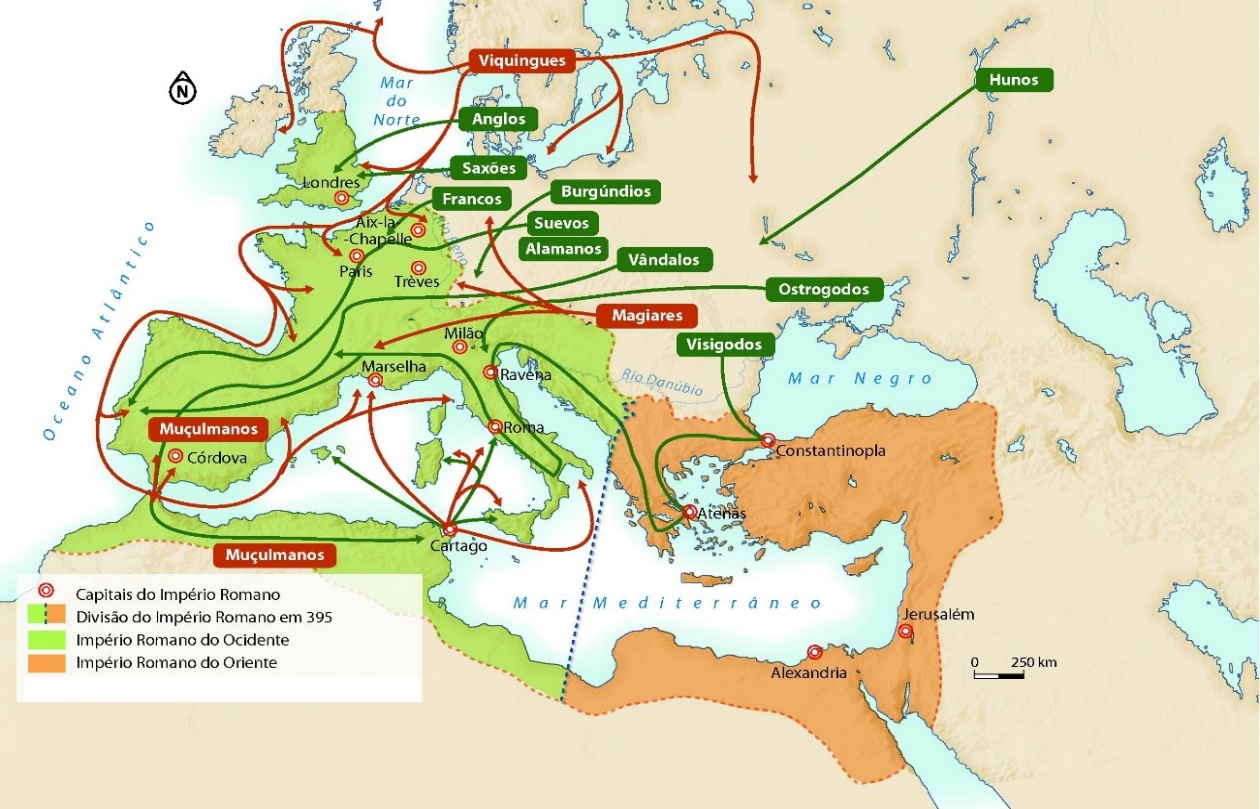 Documento 1 – As incursões na EuropaIdentifica a capital do Império Romano do Ocidente. __________________________________________________________________________________________________________________________________________Situa, no tempo, a queda do Império Romano do Ocidente.__________________________________________________________________________________________________________________________________________Refere, com base no mapa do documento 1, os povos “bárbaros” que invadiram a Europa a partir do século V.__________________________________________________________________________________________________________________________________________Após as invasões dos povos “bárbaros”, a situação política na Europa alterou-se com a criação de reinos. 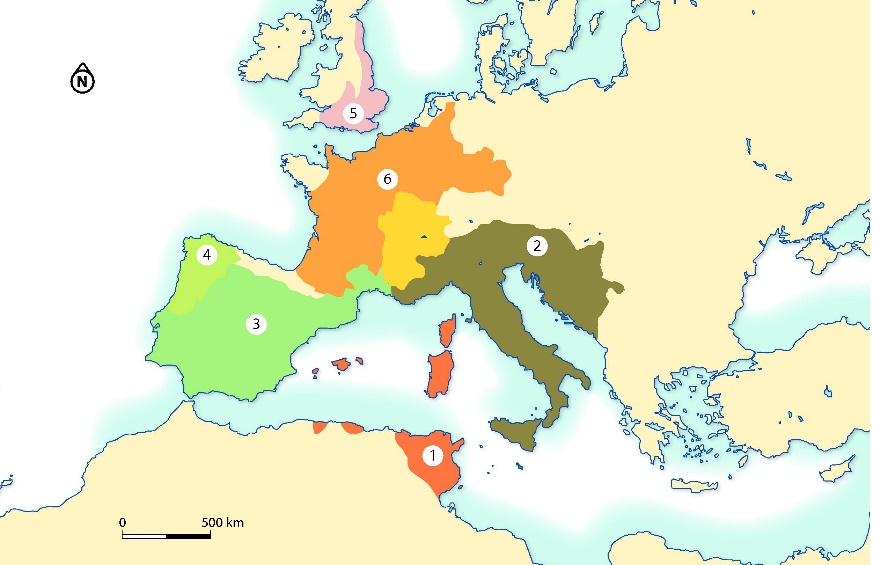                                                Documento 2Legenda o mapa (documento 2), de modo a identificares os reinos que se estabeleceram na Europa após as incursões “bárbaras”.A partir do século VIII e até ao século X, a Europa foi novamente invadida. 3.1. Identifica, a partir do documento 1, os novos povos invasores. __________________________________________________________________________________________________________________________________________________3.2. Assinala, com ✘, as consequências das novas invasões.	a)	Saques e pilhagens	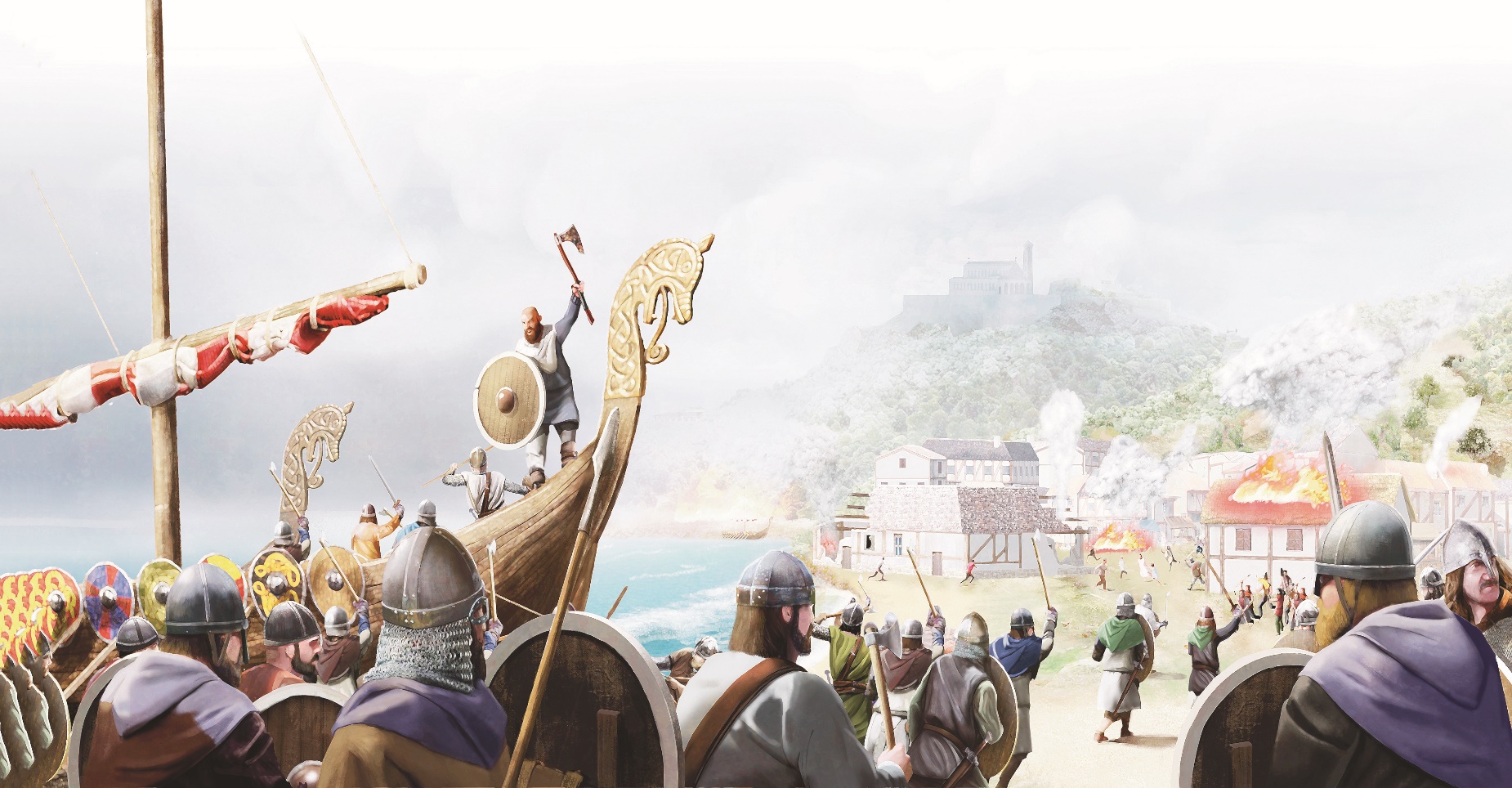 	b)	Abandono dos campos		c)	Medo e insegurança		d)	Economia urbana, comercial e monetária		e)	Economia de subsistência		f)	A população refugiou-se nos campos	QUESTÃO DE AULA | 7.º ANO